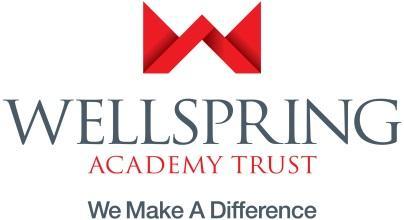 Post Title:  Behaviour Support Worker Department: Ebor Gardens Primary Academy  Reporting to: Executive Principal/ Head of SchoolSalary within the range:  C1 (FTE £22571 - £24920) (Pro Rata £17015 - £19056)Hours: 32.5 hours - 8.30am -3.30pm Term Time Only + 5 INSET daysAn opportunity has arisen to join the team at Ebor Gardens. Ebor Gardens has enjoyed a period of improvement in recent years and we are now looking for the right person to join our team and play a significant role in our next steps in our plan towards exceptional provision for our young people. Whilst there are easier schools to work in than Ebor Gardens, there are none which offer the range of challenges, successes and opportunities to be part of something magical that we do. We offer our young people the guidance they need to make good choices about their daily endeavours; choices which will open up opportunities for our pupils far beyond their time in primary school. We genuinely believe that our children have infinite potential and it is our job to unleash it. Ebor Gardens is a part of Wellspring Academy Trust, a large and growing Multi-Academy Trust which is fully committed to making a difference to the lives and life chances of the young people and the communities we serve. At Ebor Gardens, we work in strong partnership with our sister schools within Barnsley – The Forest Academy, Oakhill Primary Academy and Oakwell Rise Primary Academy – and Leeds – Ebor Gardens Primary Academy under the Executive Leadership of Sam Bailey, with plenty of opportunities to develop strong partnership working across our five schools. Wellspring Academy Trust also leads schools which offer expertise in SEMH and SEND.  We are fully committed to the professional development of our colleagues and in this role you will have the opportunity to attend extensive training, experience days shadowing very experienced colleagues and benefit from expert guidance and support from within our partnership and wider Wellspring network. Within Ebor Gardens, you will work in close partnership with the leadership team and the inclusion team. As the Trust continues to grow our roles offer pathways for ambitious and dynamic individuals who are determined to make a difference. We value our people; collegial working at all levels is central to our culture. High quality induction training and ongoing professional development support are guaranteed. There will be a broad range of opportunities for you to realise your professional vision and ambitions within the Trust.We are interested in hearing from people who:- Have prior experience in a behaviour support role, or an appetite to develop the skillset from   your current experience within the classroom - Have high expectations of yourself and young people- Have a deep desire to make a difference in the lives of young people- Have the ability to make a significant contribution to our ambitious plans for the future- Have aspirations for their own careerWe offer:- Wonderful, complex, spirited, warm and welcoming young children- A fantastic, high calibre staff team- Excellent training and development opportunities and opportunities for career progression- A friendly, hardworking team; both locally and across the schools within Wellspring Academy TrustIf you have a passion for working with children who deserve every drop of love, care, respect and high regard it’s possible to muster - then you might be looking in the right place. Wellspring Academy Trust is committed to safeguarding and promoting the welfare of our pupils. All posts are offered subject to enhanced DBS checks. References will be take up prior to interview. Reporting to	Executive Principal/ Head of School Duration of PostPermanent Work Commitment  Monday- FridayHours   32.5 8.30-3.30SalaryC1Start dateSeptember 2022 Job liveFriday 10th June 2022Job closeFriday 24th June 2022 at 12 noonInterviewsTBC